О внесении изменений в постановление Администрации города Когалыма от 15.11.2018 №2539В соответствии со статьей 1 Федерального закона от 16.04.2022 №104-ФЗ «О внесении изменений в отдельные законодательные акты Российской Федерации», Уставом города Когалыма в целях приведения муниципального нормативного правового акта в соответствие с действующим законодательством Российской Федерации:1. В приложение к постановлению Администрации города Когалыма от 15.11.2018 №2539 «Об утверждении типового положения о закупке товаров, работ, услуг отдельными видами юридических лиц» (далее - Положение) внести следующие изменения: 1.1 в пункте 2.2 раздела II Положения после слов «размещения в ЕИС» дополнить словами «, на официальном сайте ЕИС в информационно-телекоммуникационной сети «Интернет» (далее - официальный сайт)»;1.2. в пункте 2.3 раздела II Положения первое предложение изложить в следующей редакции:«Заказчики при осуществлении закупки в ЕИС, на официальном сайте, за исключением случаев, предусмотренных Законом №223-ФЗ, размещают извещение об осуществлении конкурентной закупки, документацию о конкурентной закупке, проект договора, являющийся неотъемлемой частью извещения об осуществлении конкурентной закупки и документации о конкурентной закупке, изменения, внесенные в такие извещение и документацию, разъяснения такой документации, протоколы, составляемые при осуществлении закупки, итоговый протокол, иная дополнительная информация, предусмотренная в соответствии с частью 6 статьи 4 Закона №223-ФЗ.»;1.3. абзац третий пункта 2.3 раздела II Положения изложить в следующей редакции:«Положением о закупке может быть предусмотрена иная дополнительная информация, подлежащая размещению в ЕИС, на официальном сайте, за исключением случаев, предусмотренных Законом №223-ФЗ.»;1.4. подпункт 11 пункта 3.2 раздела III Положения изложить в следующей редакции:«11) отсутствие в предусмотренном Законом №44-ФЗ реестре недобросовестных поставщиков (подрядчиков, исполнителей) информации об участнике закупки, в том числе о лицах, информация о которых содержится в заявке на участие в закупке в соответствии с подпунктом «в» пункта 1 части 1 статьи 43 Закона №44-ФЗ, если Правительством Российской Федерации не установлено иное.»;1.5. пункт 4.11 раздела IV Положения изложить в следующей редакции:«4.11. Конкурентные закупки, осуществляемые закрытым способом, проводятся в случае, если сведения о такой закупке составляют государственную тайну, или если такая закупка осуществляется в рамках выполнения государственного оборонного заказа в целях обеспечения обороны и безопасности Российской Федерации в части заказов на создание, модернизацию, поставки, ремонт, сервисное обслуживание и утилизацию вооружения, военной и специальной техники, на разработку, производство и поставки космической техники и объектов космической инфраструктуры, или если координационным органом Правительства Российской Федерации в отношении такой закупки принято решение в соответствии с пунктом 2 или 3 части 8 статьи 3.1 Закона №223-ФЗ, или если в отношении такой закупки Правительством Российской Федерации принято решение в соответствии с частью 16 статьи 4Закона №223-ФЗ.»;1.6. в пункте 6.1 раздела VI Положения после слов «комиссии по осуществлению конкурентной закупки,» слова «по осуществлению конкурентной закупки,» исключить;1.7. в пункте 7.1 раздела VII Положения после слов «российскими лицами» дополнить словами «, по отношению к товарам, происходящим из иностранного государства, работам, услугам, выполняемым, оказываемым иностранными лицами (далее - приоритет). Приоритет применяется к товарам, происходящим из Донецкой Народной Республики, Луганской Народной Республики, на равных условиях с товарами российского происхождения. Происхождение товаров из Донецкой Народной Республики, Луганской Народной Республики подтверждается сертификатами о происхождении товара, выдаваемыми уполномоченными органами (организациями) Донецкой Народной Республики, Луганской Народной Республики.»;1.8. пункт 8.2 раздела VIII Положения изложить в следующей редакции:«8.2. Годовой объем закупок у субъектов малого и среднего предпринимательства устанавливается в размере, предусмотренном Постановлением №1352, от совокупного годового стоимостного объема договоров, заключенных заказчиками по результатам закупок. При этом совокупный годовой стоимостной объем договоров, заключенных заказчиками с субъектами малого и среднего предпринимательства по результатам закупок, участниками которых являются только субъекты малого и среднего предпринимательства, должен составлять не менее размера, предусмотренного Постановлением №1352, от совокупного годового стоимостного объема договоров, заключенных заказчиками по результатам закупок.».2. Муниципальным автономным и бюджетным учреждениям, муниципальным унитарным предприятиям города Когалыма в срок до 16 июля 2022 внести соответствующие изменения в положение о закупке или утвердить новое положение о закупке в соответствии с изменениями типового положения о закупке товаров, работ, услуг отдельными видами юридических лиц, утвержденными настоящим постановлением.3. Отделу муниципального заказа Администрации города Когалыма (С.А.Никозова):3.1. разместить изменения типового положения о закупке товаров, работ, услуг отдельными видами юридических лиц в единой информационной системе в сфере закупок (zakupki.gov.ru) в течение 15 (пятнадцати) дней с даты их утверждения;3.2. направить в юридическое управление Администрации города Когалыма текст постановления, его реквизиты, сведения об источнике официального опубликования в порядке и сроки, предусмотренные распоряжением Администрации города Когалыма от 19.06.2013 №149-р «О мерах по формированию регистра муниципальных нормативных правовых актов Ханты-Мансийского автономного округа – Югры», для дальнейшего направления в Управление государственной регистрации нормативных правовых актов Аппарата Губернатора Ханты-Мансийского автономного округа – Югры.4. Подпункты 1.2, 1.3 настоящего постановления вступают в силу 01.07.2022.5. Подпункт 1.1 настоящего постановления вступает в силу 01.10.2022.6. Опубликовать настоящее постановление в газете «Когалымский вестник» и разместить на официальном сайте Администрации города Когалыма в информационно-телекоммуникационной сети «Интернет» (www.admkogalym.ru).7. Контроль за выполнением постановления возложить на заместителя главы города Когалыма Т.И.Черных.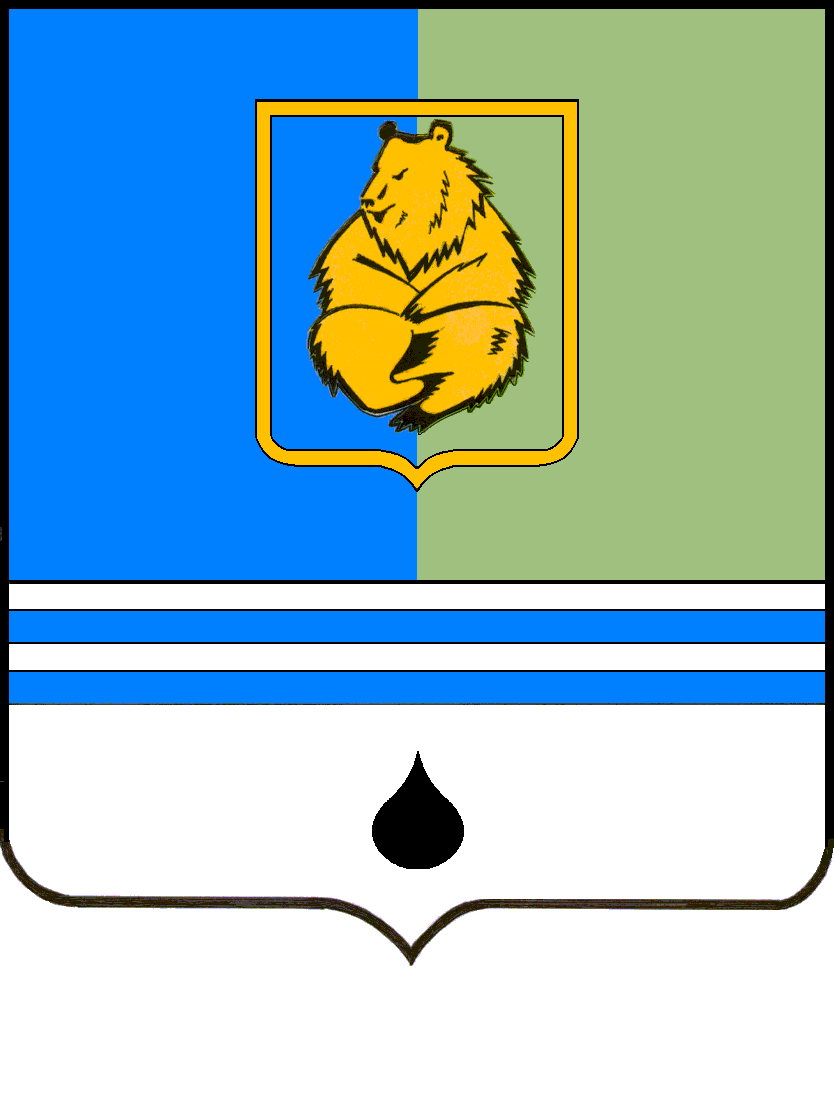                                            ПРОЕКТПОСТАНОВЛЕНИЕАДМИНИСТРАЦИИ ГОРОДА КОГАЛЫМАХанты-Мансийского автономного округа - ЮгрыПОСТАНОВЛЕНИЕАДМИНИСТРАЦИИ ГОРОДА КОГАЛЫМАХанты-Мансийского автономного округа - ЮгрыПОСТАНОВЛЕНИЕАДМИНИСТРАЦИИ ГОРОДА КОГАЛЫМАХанты-Мансийского автономного округа - ЮгрыПОСТАНОВЛЕНИЕАДМИНИСТРАЦИИ ГОРОДА КОГАЛЫМАХанты-Мансийского автономного округа - Югрыот [Дата документа]от [Дата документа]№ [Номер документа]№ [Номер документа]